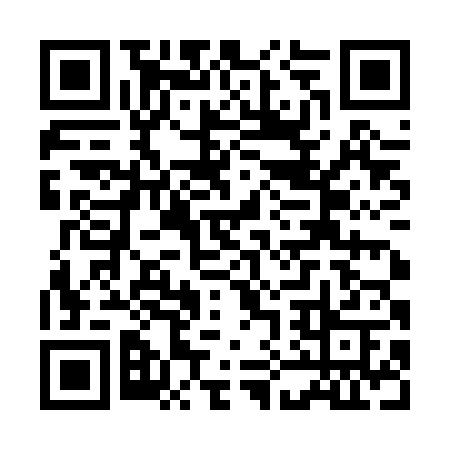 Ramadan times for Contadora Island, PanamaMon 11 Mar 2024 - Wed 10 Apr 2024High Latitude Method: NonePrayer Calculation Method: Muslim World LeagueAsar Calculation Method: ShafiPrayer times provided by https://www.salahtimes.comDateDayFajrSuhurSunriseDhuhrAsrIftarMaghribIsha11Mon5:155:156:2512:263:436:276:277:3312Tue5:155:156:2412:263:426:276:277:3313Wed5:145:146:2412:253:416:276:277:3314Thu5:145:146:2312:253:416:276:277:3315Fri5:135:136:2312:253:406:276:277:3316Sat5:135:136:2212:253:406:276:277:3317Sun5:125:126:2212:243:396:276:277:3218Mon5:125:126:2112:243:386:276:277:3219Tue5:115:116:2112:243:386:276:277:3220Wed5:115:116:2012:233:376:276:277:3221Thu5:105:106:1912:233:366:276:277:3222Fri5:095:096:1912:233:366:276:277:3223Sat5:095:096:1812:223:356:276:277:3224Sun5:085:086:1812:223:346:276:277:3225Mon5:085:086:1712:223:336:276:277:3226Tue5:075:076:1712:223:336:276:277:3227Wed5:075:076:1612:213:326:266:267:3228Thu5:065:066:1612:213:316:266:267:3229Fri5:055:056:1512:213:306:266:267:3230Sat5:055:056:1512:203:296:266:267:3231Sun5:045:046:1412:203:296:266:267:321Mon5:045:046:1412:203:286:266:267:322Tue5:035:036:1312:193:276:266:267:323Wed5:025:026:1212:193:266:266:267:324Thu5:025:026:1212:193:256:266:267:325Fri5:015:016:1112:193:246:266:267:326Sat5:015:016:1112:183:246:266:267:327Sun5:005:006:1012:183:236:266:267:328Mon5:005:006:1012:183:226:266:267:329Tue4:594:596:0912:183:216:266:267:3210Wed4:584:586:0912:173:206:266:267:32